Te Kaupeka Oranga | Faculty of Health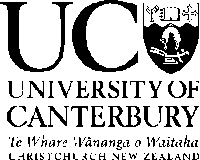 Additional information required for application to the limited entry Master of Counselling ProgrammeTo be completed in full and uploaded with application on myUC.Full NameDateUC Student ID Number (If known)Email AddressContact Phone NumberFuture Employment Plans:What are your employment plans on completion of this programme?How will our Counselling Courses assist you in your future career goals?Have you ever had formal complaints made about your teaching or counselling work?If yes, please provide details:  YES   NOHave you ever been the subject of a negotiated agreement with the Human Rights Commission?Note: As with a criminal conviction, a negotiated human rights agreement during the course of training will result in your enrolment being reviewed and could lead to termination of your enrolment.If yes, please provide details:  YES   NOPersonal Statement – please answer the following questions:What specific skills and/or topics of interest are you hoping to develop or explore while doing counsellor training?How effective do you judge yourself to be in interacting with other people (clients and/or working colleagues)?  On what information do you base your judgement?What adjustments to your current circumstances do you expect to have to make in order to complete this programme?Interviews:If you are successful in moving to the interview stage, you will be notified via myUC.  Unfortunately, not all applicants are successful in moving through to this stage of the selection process.Interviews will be held on Tuesday 31 October and Wednesday 1 November in 2023.  As part of this interview, you may be expected to demonstrate sensitive communication skills by engaging in a role-played counselling session and participating in a group activity. Please indicate your preferred interview date below.    Tuesday 31 October 2023  Wednesday 1 November 2023Please note that every effort will be made to accommodate your preference however your confirmed interview date may differ once applications close and initial assessment has taken place.